Supplementary Figure S1. Search terms used for the literature search and PRISMA flowchart of the number of studies evaluated at each stage of the systematic review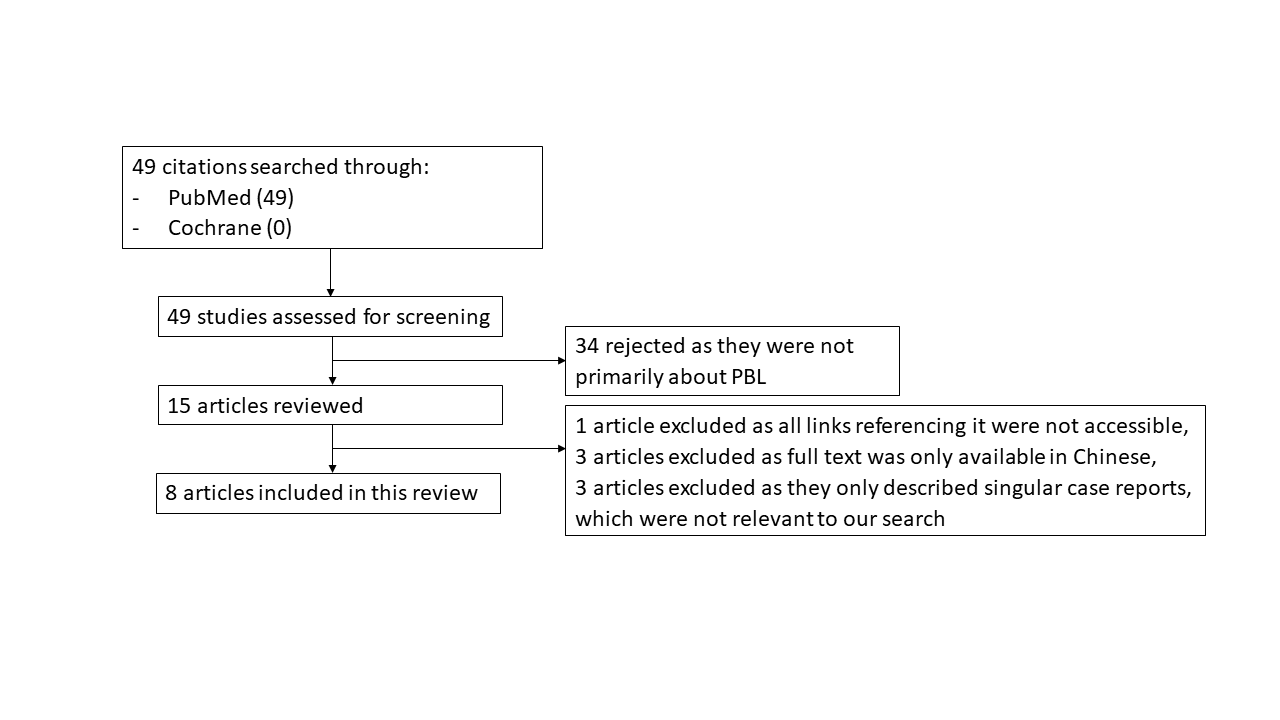 MEDLINE via the NCBI PubMed databaseMEDLINE via the NCBI PubMed database1((plasmablastic lymphoma) OR (Plasmablastic Lymphoma[MeSH Terms])) AND ((asian) OR (chinese) OR (japanese) OR (korean))The Cochrane Library via Cochrane Search ManagerThe Cochrane Library via Cochrane Search Manager1(plasmablastic lymphoma) AND ((asian) OR (chinese) OR (japanese) OR (korean))2(Plasmablastic Lymphoma[MeSH Terms]) AND ((asian) OR (chinese) OR (japanese) OR (korean))